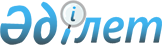 О поpядке введения в действие Закона Республики Казахстан "О Фонде пpеобpазования экономики Республики Казахстан"Постановление Веpховного Совета Республики Казахстан от 12 апpеля 1993 г.



          Верховный Совет Республики Казахстан постановляет:




          1. Закон Республики Казахстан "О Фонде преобразования экономики
Республики Казахстан" ввести в действие с 1 июля 1993 года.




          2. Кабинету Министров Республики Казахстан:




          - в трехмесячный срок внести в Верховный Совет Республики Казахстан
предложения о приведении действующего законодательства в соответствие
с настоящим Законом;




          - обеспечить приведение в соответствие с настоящим Законом актов
Правительства, министерств и ведомств Республики Казахстан.




                      Председатель




        Верховного Совета Республики




                        Казахстан








					© 2012. РГП на ПХВ «Институт законодательства и правовой информации Республики Казахстан» Министерства юстиции Республики Казахстан
				